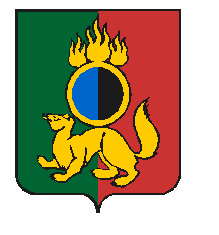 АДМИНИСТРАЦИЯ ГОРОДСКОГО ОКРУГА ПЕРВОУРАЛЬСКПОСТАНОВЛЕНИЕг. ПервоуральскОб утверждении планамероприятий по проведениюв 2024 году Года семьи в городском округе ПервоуральскВо исполнение Указа Президента Российской Федерации от 22 ноября 2023 года  № 875 «О проведении в Российской Федерации Года семьи», в целях подготовки и проведения в городском округе Первоуральск мероприятий, посвященных Году семьи, и в целях координации деятельности органов исполнительной власти, органов местного самоуправления и общественных объединений по подготовке и проведению празднования Года семьи на территории Свердловской области, рассмотрев результаты согласования с заинтересованными структурами, Администрация городского округа ПервоуральскПОСТАНОВЛЯЕТ:1. Утвердить План мероприятий по проведению в 2024 году в городском округе Первоуральск Года семьи (приложение).2. Опубликовать настоящее постановление на официальном сайте городского округа Первоуральск.3. Контроль за исполнением настоящего постановления возложить на заместителя Главы городского округа Первоуральск по управлению социальной сферой                    Л.В. Васильеву.Глава городского округа Первоуральск						  И.В. Кабец22.04.2024№1029